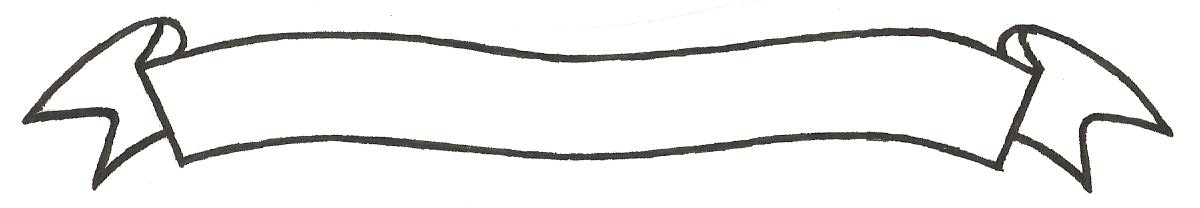 MERU UNIVERSITY OF SCIENCE AND TECHNOLOGYP.O. Box 972-60200 – Meru-Kenya. Tel: 020-2069349, 061-2309217. 064-30320 Cell phone: +254 712524293, +254 789151411 Fax: 064-30321Website: www.must.ac.ke  Email: info@must.ac.ke    University Examinations 2016/2017FOURTH YEAR, FIRST SEMESTER EXAMINATION FOR THE DEGREE OF BACHELOR OF FOOD SCIENCE AND TECHNOLOGY, BACHELOR OF FOOD SCIENCE AND NUTRITIONAFT 3428: FOOD TOXICOLOGY AND LEGISLATIONDATE: DECEMBER, 2016                                                                          TIME: 2 HOURSINSTRUCTIONS: -	Answer question one and any other two questionsQUESTION ONE (30 MARKS)‘All substances are poisons; there is none which is not a poison.  The right dose differentiates a poison and a remedy’.  Using examples, explain this statement.			 (4 marks) Briefly explain the following terms.							(6 marks)HormesisAdulterationAnaphylaxisDifferentiate between the following terms.						 (4 marks)Dose and dosageSynergism and antagonismPhase I and Phase II biotransformation reactionsLD50 and ED50Explain how a food allergy may be detected.						 (4 marks)List three government regulatory and management authorities responsible for food safety.												 (3 marks)Outline three functions of food additives.						 (3 marks)List six provisions in the Public Health Act Cap 242.				 (6 marks)QUESTION TWO (20 MARKS)With the aid of a diagram, explain the meaning of NOAEL and describe its importance in food toxicology.									 (7 marks)There are several different types of toxic response which may be caused by chemicals.  Describe them and indicate how they can be detected.				(13 marks)QUESTION THREE (20 MARKS)Briefly explain five ways in which foreign substances pass through biological membranes.											(10 marks)‘Ethanol is a toxic drug widely available to the general public’.  Discuss this statement.												 (10 marks) QUESTION FOUR (20 MARKS)Briefly explain five factors that may influence biotransformation of toxicants.	 (10 marks)Explain the benefits and risks associated with the use of genetically modified organisms (GMOs).										(10 marks)